金門縣政府　108年度節能推廣志工培訓簡章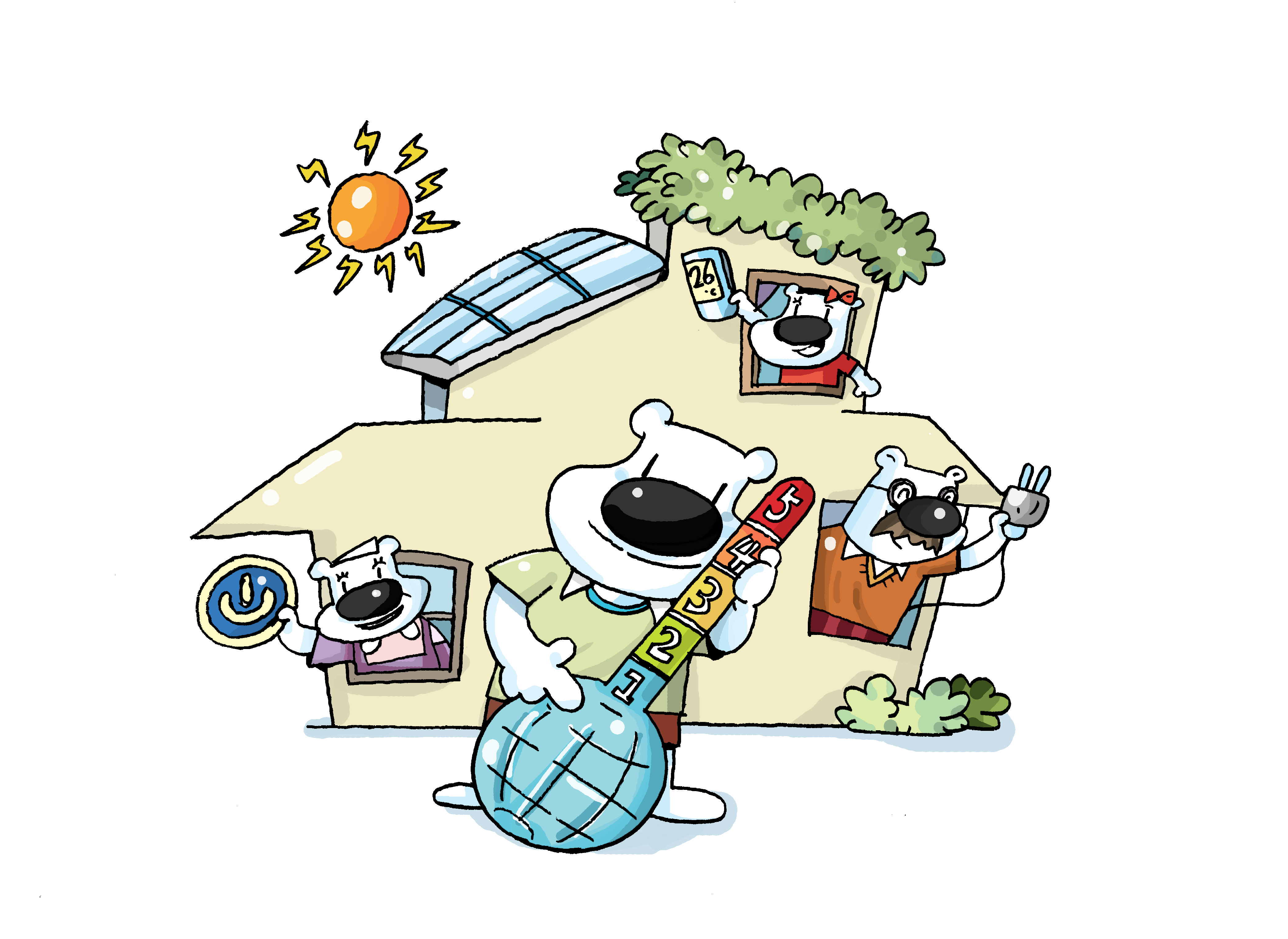 我們可以為下一代做些什麼？感受到了嗎？地球病了生病的不是我們螢幕上顯示的藍綠圓球生病的不是貼在牆上的世界地圖　是每個人腳踏實地的星球我們每天頭枕著臉貼著大地 睡的香沉沉，卻聽不到地底傳來漸漸微弱的嘆息我們每天起床深呼吸、扭腰甩頭，是否感覺到空氣中隱藏咳嗽的震動……大量溫室氣體排放，全球暖化所造成的極端氣候事件不斷在新聞畫面中出現，我們最直接的感受是近年來天氣越來越熱，電量不斷增加，尤其金門獨特的地理位置，為了發電對環境造成的影響越來越多，所要付出的代價可能越來越高……這是一個透過簡單有趣的節能減碳實作課程，讓我們可以在不影響生活品質的前提下，避免用電浪費，讓更多人一起了解簡單的節能手法，從小地方開始，讓我們的家人、孩子擁有更清新的空氣、更美好的環境，還可以聰明用電省荷包。【指導單位】金門縣政府建設處、金門縣政府教育處【執行單位】立境環境科技股份有限公司、荒野保護協會【課程日期】108年12月18日至19日（週三及週四）【課程時間】每天08：30～15：30，共計二天【上課地點】金門縣政府第三會議室（金門縣金城鎮民生路60號 地下室）【課程對象】關心氣候變遷，希望了解節能手法、聰明用電省荷包，並願意協助節能宣導的                        民眾，限額20人（備取5人）。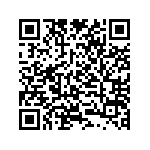 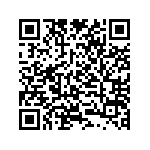 【課程目標】了解氣候變遷及台灣能源現況。具備具體有效的節能實務操作及節能手法。成為節能行動家，帶領週邊的家人或朋友，一起推廣節能。【課程費用】課程免費並備中餐。【報名日期】即日起至108年12月10日（二）截止（以收件時間為準，以利作業）【報名方式】為響應無紙化，除附件報名表之外，請盡量採線上報名方式。  報名網址：https://docs.google.com/forms/d/1HY1wVCj5yRqfhv3jIbJNDEoWSjX38BTruvlJyT_tPIA/edit  若有疑問請洽金門縣政府節電辦公室（082）321635【培訓說明】本培訓為志工培訓，結訓後將成為節能推廣志工，到各級學校進行各項節能宣導活動。主辦單位得視講師、參加人員等臨時狀況，機動調整課程內容。【課程內容】金門縣政府　108年度節能推廣志工培訓　報名表【請優先以線上報名為主，若無法線上報名再請填寫本表】姓名：                                 　　　　 性別：□男             □女  出生年月日：民國              年            月            日                    身分證字號：                             聯絡電話：（手機）                                　  （住家）               　                               聯絡地址：                                                    電子信箱（若無免填）：                                                    訊息來源：□臉書FB　　 □學校公文　　 □縣府網頁　　 □親友介紹 　　□其它　　　　　   最高學歷：                 目前職業：                      一、您為何想參加此項課程? 對本次的培訓有什麼期待?二、您是否曾參與跟環境相關的宣導活動或課程？□沒參加過□有參加過，內容是：　　　　　　　　　　　　三、您目前（或曾經）是否有在那些團體擔任志工？參與的工作有哪些？□沒擔任過志工□有擔任志工，我擔任的志工內容是：　　　　　　　　　　　　四、在參加完本次培訓課程後，您對自己有何期待？□從自身做起，影響家裡的人□主動把學到的東西分享給更多人□可以在學校內，宣導給更多學生知道□其他【請優先以線上報名為主https://docs.google.com/forms/d/1HY1wVCj5yRqfhv3jIbJNDEoWSjX38BTruvlJyT_tPIA/edit，若無法線上報名再請填寫本表，於12月10日前親送、E-mail至金門縣政府節電辦公室：金門縣金城鎮民生路60號，洽詢電話（082）321635，有專人為您說明 感謝。】單元課程主題課程內容1團隊任務與培訓說明志工團隊認識培訓目標及結訓任務說明培訓夥伴相互認識，以利凝聚團隊默契及向心力。2從氣候變遷角度看節能減碳的行動認識氣候變遷了解節能減碳的背後意義3能源是甚麼?能源基礎概念節能和我們的關係4吃電大怪獸~居家耗能電器大盤點認識電費單及電費計算方式認識居家電器耗電狀況5電從指縫中溜走~耗電行為一、二、三用電習慣檢視居家節能手法應用6「節能綠色生活地圖」介紹與操作節能綠色生活地圖介紹節能Icon介紹節能行為及設備檢視7居家節能健檢探討居家節能健檢及演練8宣導演練&節能推廣行動方案共同探討最適合的推廣模式，並予以組織規劃